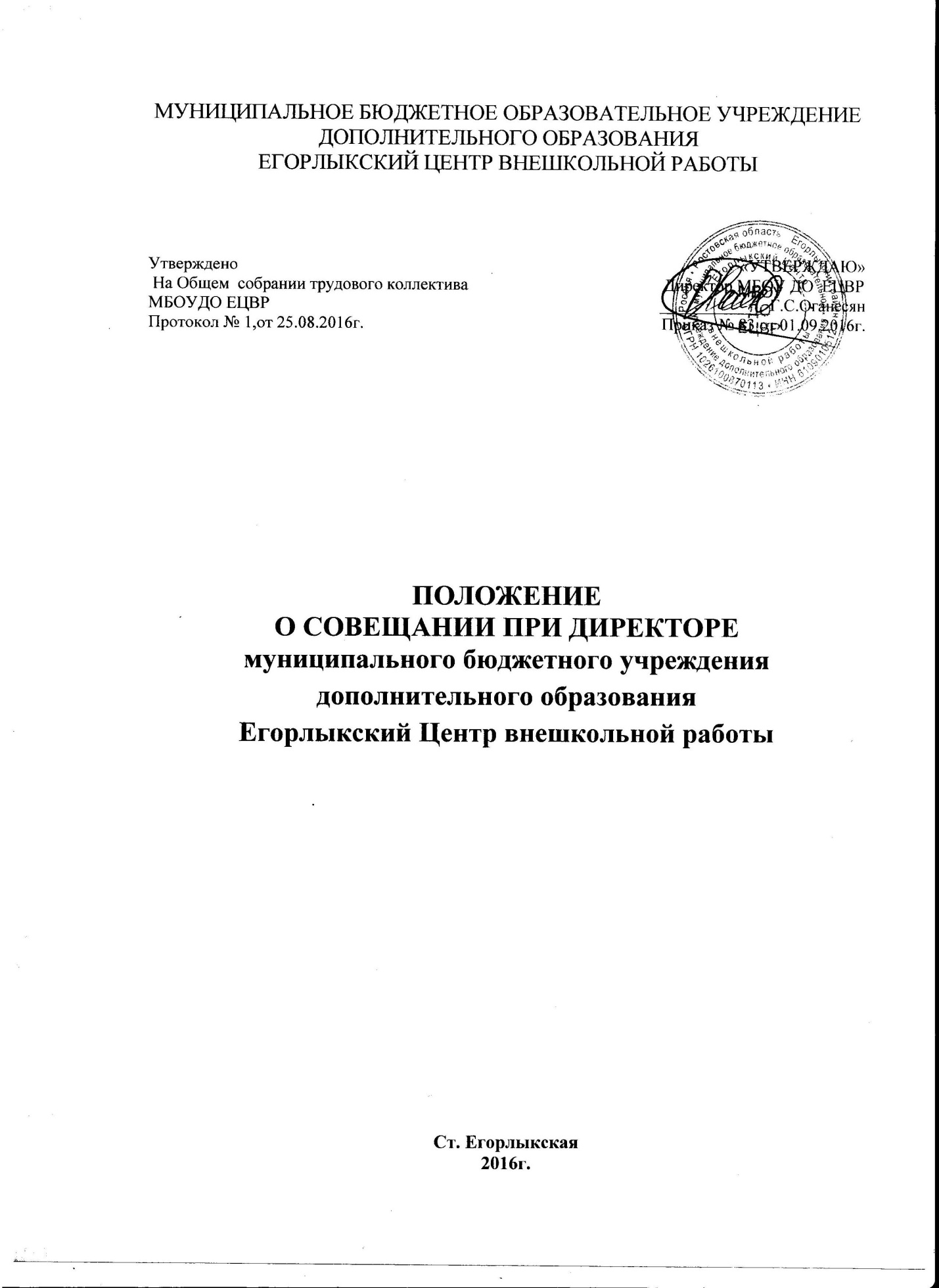                             1. Общие положения.1.1. В  соответствии с Федеральным Законом «Об образовании в Российской Федерации» №273-ФЗ от 29.12.2012 управление МБОУДО Егорлыкского ЦВР осуществляется на основе сочетания самоуправления коллектива и единоначалия.1.2. Одной из форм единоначалия является совещание при директоре.1.3. Данное   Положение является локальным актом, регламентирующим деятельность совещания при директоре.2. Цели и задачи совещания при директоре.2.1. Осуществление контроля за исполнением законодательства в области образования.2.2. Анализ и экспертная оценка эффективности результатов деятельности педагогических работников.2.3. Выявление отрицательных и положительных тенденций в организации образовательного процесса, разработка на этой основе предложений   по устранению негативных тенденций и распространение педагогического опыта.2.4. Контроль за выполнением приказов, распоряжений директора ЕЦВР.2.5. Контроль за соблюдением охраны труда, техники безопасности и санитарно – гигиенических норм.3. Состав и организация работы совещания при директоре.3.1. На совещании при директоре присутствуют:члены администрации ЕЦВР;педагогический коллектив;педагоги дополнительного образования и другие работники.3.2.  На совещание могут быть приглашены:-представители учреждений здравоохранения; -представители аппарата управления образования, науки и молодежной политики; -технический персонал;-представители родительской общественности и т.д.3.3. При рассмотрении вопросов, связанных с узкой спецификой, на совещании могут присутствовать те лица из числа работников, которых данный вопрос касается.3.4. Совещание проходит два раза в месяц в соответствии с планом работы.3.5. Продолжительность совещания не более 1,5 часов (п. 5.6 Правил внутреннего трудового распорядка).3.6. Председатель совещания - директор ЕЦВР. Секретарь педагогического совета является секретарем совещания при директоре.3.7. Вопросы контроля и инспектирования готовятся к совещанию директором, методистами, отчеты - членами коллектива.3.8. На основании рекомендаций, выводов по рассматриваемым вопросам директором  издается приказ.4. Документы совещания4.1. Совещание при директоре оформляется протоколом.4.2. Секретарь собирает материалы, справки методистов, отчеты членов коллектива.4.3. Все документы хранятся в папке.4.4.   Протокол подписывается директором (председателем) и секретарем.4.5.  Срок хранения документов - 5 лет.